Lantern Making InstructionsSelect two sheets of construction paper of the same size, 1 for the outside frills (A) and 1 for the interior (B).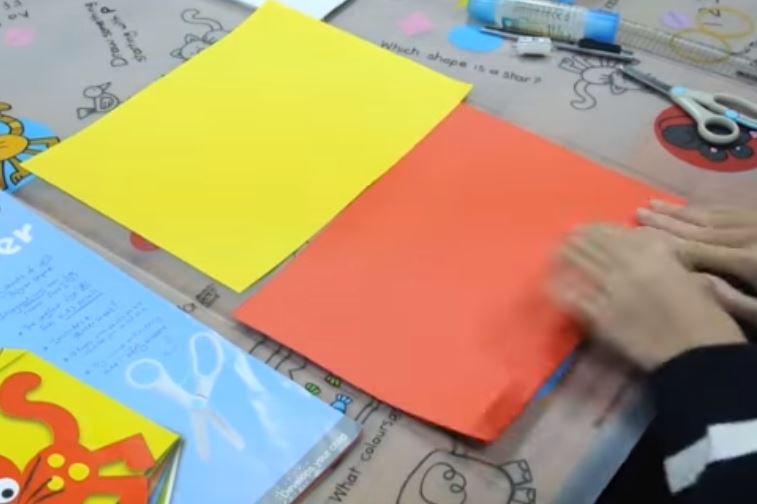 Using sheet A, fold 2 cm down both sides lengthwise and 2 width-wise. Trim off the 2-cm width-wise fold.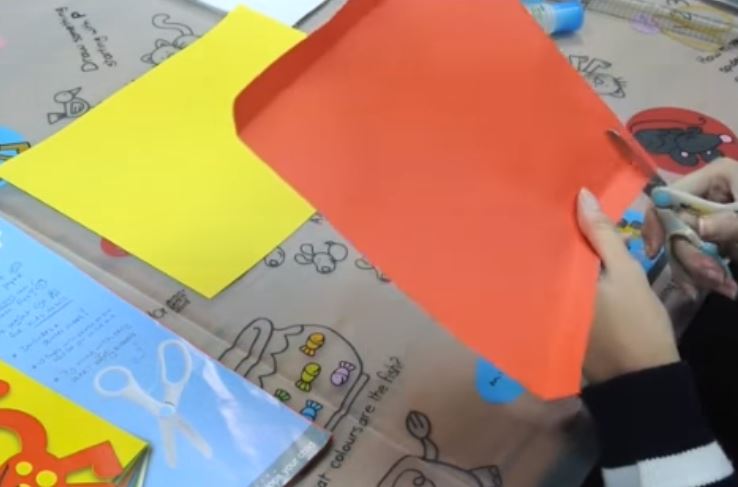 Using a ruler, draw lines across the length of the paper (from the 2 cm lengthwise fold lines). Make sure that each line is approximately 2 cm apart. Using an X-acto knife, cut the paper at the lines.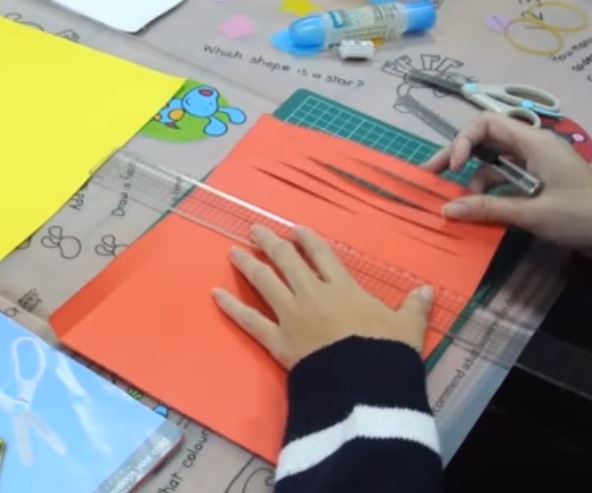 Align the exterior paper with the interior paper and glue down one of the lengthwise sides.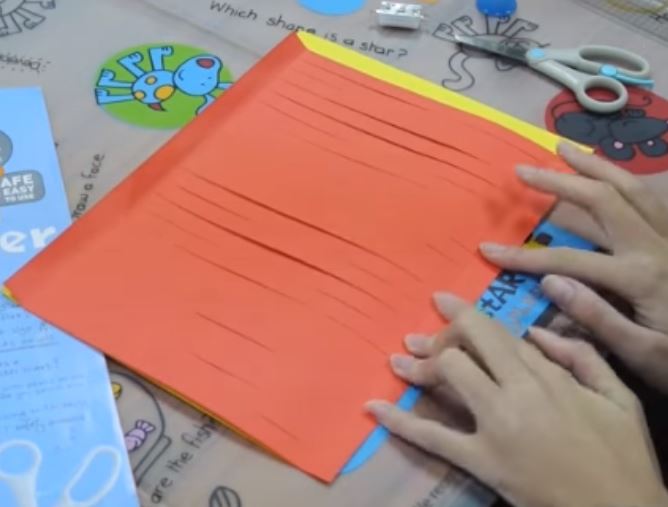 Once glue has dried, align the unglued length-side sheet A 5 cm away from the edge of sheet B. Glue down this sheet A to sheet B.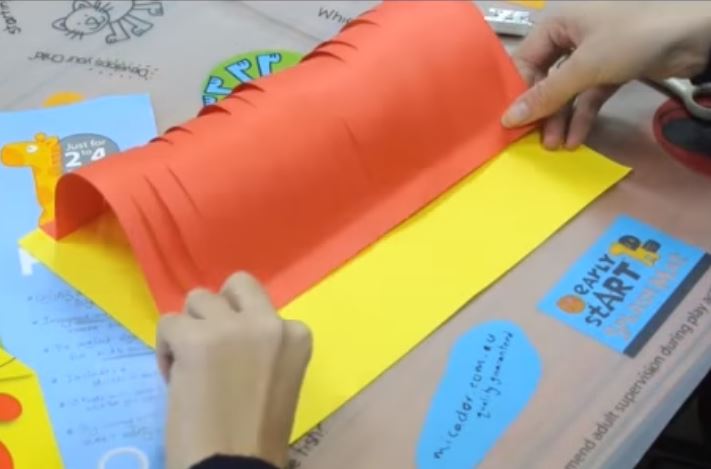 At the exposed 5 cm of sheet B, cut lines across entire length to create frills.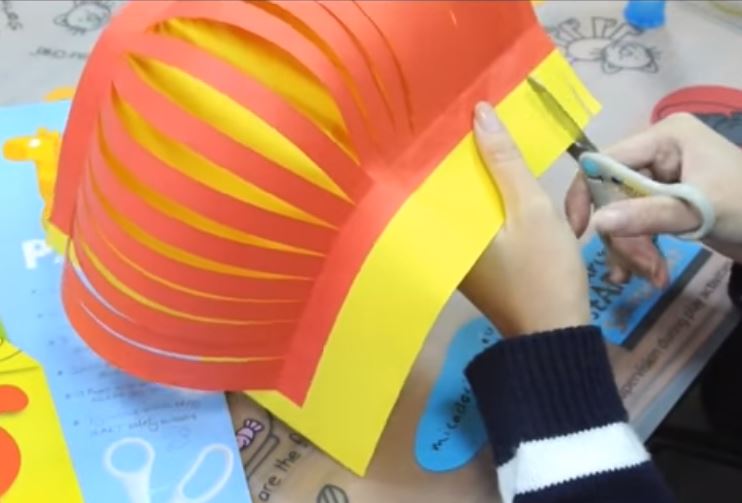 Twist the paper into a circle, so that both width sides meet. Glue the width sides together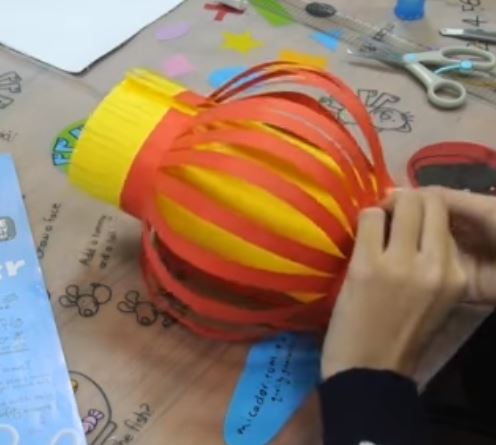 Take strip of thicker paper that is longer than the diameter of your lantern, fold down sides and glue sides inside the lantern.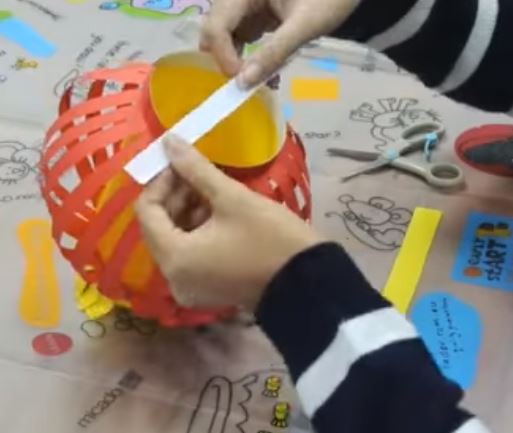 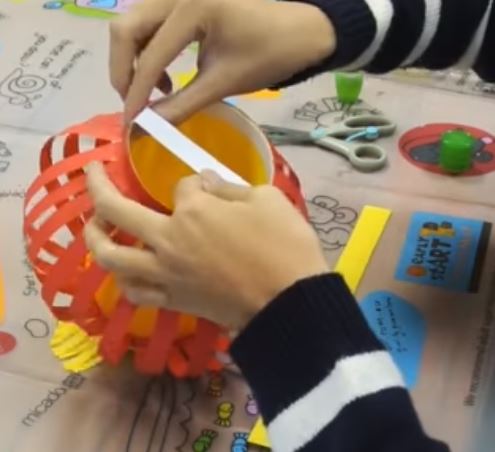 Hang lantern light around this strip with string.Take a strip of paper and glue inside your lantern to form a handle.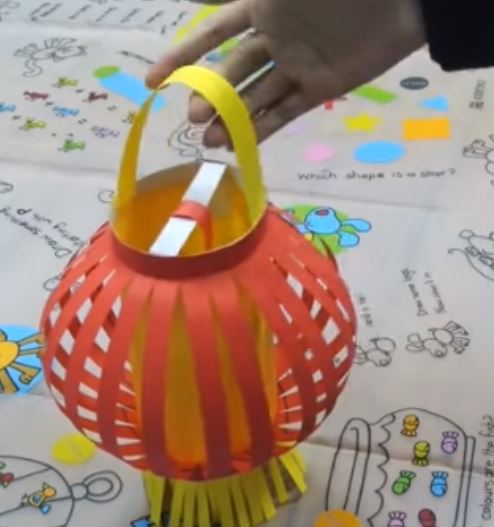 Happy Lunar New Year and enjoy your lantern!Directions adapted from and screenshots taken from: https://www.youtube.com/watch?v=5qfsQhNs8bQ